Student Communication Checklist  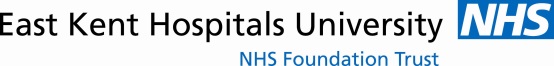 Please complete all sections and indicate where not applicable.  Please send copies of any relevant reports.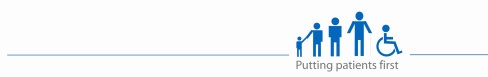 Child’s NameDOB/     /Person Completing form:Person Completing form:Person Completing form:Relationship to ChildDoes the child have difficulties in the following areas of SLCN?Does the child have difficulties in the following areas of SLCN?Does the child have difficulties in the following areas of SLCN?Does the child have difficulties in the following areas of SLCN?Does the child have difficulties in the following areas of SLCN?Does the child have difficulties in the following areas of SLCN?Does the child have difficulties in the following areas of SLCN?Does the child have difficulties in the following areas of SLCN?Does the child have difficulties in the following areas of SLCN?Does the child have difficulties in the following areas of SLCN?ATTENTION AND LISTENINGATTENTION AND LISTENINGATTENTION AND LISTENINGATTENTION AND LISTENINGATTENTION AND LISTENINGATTENTION AND LISTENINGATTENTION AND LISTENINGATTENTION AND LISTENINGATTENTION AND LISTENINGATTENTION AND LISTENINGDifficulties sustaining attention and listening.Difficulties sustaining attention and listening.Difficulties sustaining attention and listening.Difficulties sustaining attention and listening.Difficulties sustaining attention and listening.Yes / NoIf yes, please specify:If yes, please specify:If yes, please specify:If yes, please specify:UNDERSTANDING, PROCESSING AND MEMORYUNDERSTANDING, PROCESSING AND MEMORYUNDERSTANDING, PROCESSING AND MEMORYUNDERSTANDING, PROCESSING AND MEMORYUNDERSTANDING, PROCESSING AND MEMORYUNDERSTANDING, PROCESSING AND MEMORYUNDERSTANDING, PROCESSING AND MEMORYUNDERSTANDING, PROCESSING AND MEMORYUNDERSTANDING, PROCESSING AND MEMORYUNDERSTANDING, PROCESSING AND MEMORYDifficulties with long, complex instructions.Difficulties with long, complex instructions.Difficulties with long, complex instructions.Difficulties with long, complex instructions.Difficulties with long, complex instructions.Yes / NoIf yes, please specify:If yes, please specify:If yes, please specify:If yes, please specify:Struggles to make sense of information heard.Struggles to make sense of information heard.Struggles to make sense of information heard.Struggles to make sense of information heard.Struggles to make sense of information heard.Yes / NoIf yes, please specify:If yes, please specify:If yes, please specify:If yes, please specify:VOCABULARY AND CONCEPTSVOCABULARY AND CONCEPTSVOCABULARY AND CONCEPTSVOCABULARY AND CONCEPTSVOCABULARY AND CONCEPTSVOCABULARY AND CONCEPTSVOCABULARY AND CONCEPTSVOCABULARY AND CONCEPTSVOCABULARY AND CONCEPTSVOCABULARY AND CONCEPTSDifficulty understanding what words mean.Difficulty understanding what words mean.Difficulty understanding what words mean.Difficulty understanding what words mean.Difficulty understanding what words mean.Yes / NoIf yes, please specify:If yes, please specify:If yes, please specify:If yes, please specify:Difficulty generalising or remembering new words.Difficulty generalising or remembering new words.Difficulty generalising or remembering new words.Difficulty generalising or remembering new words.Difficulty generalising or remembering new words.Yes / NoIf yes, please specify:If yes, please specify:If yes, please specify:If yes, please specify:EXPRESSIVE LANGUAGEEXPRESSIVE LANGUAGEEXPRESSIVE LANGUAGEEXPRESSIVE LANGUAGEEXPRESSIVE LANGUAGEEXPRESSIVE LANGUAGEEXPRESSIVE LANGUAGEEXPRESSIVE LANGUAGEEXPRESSIVE LANGUAGEEXPRESSIVE LANGUAGEMakes grammatical errors when speaking/writing.Makes grammatical errors when speaking/writing.Makes grammatical errors when speaking/writing.Makes grammatical errors when speaking/writing.Makes grammatical errors when speaking/writing.Yes / NoIf yes, please specify:If yes, please specify:If yes, please specify:If yes, please specify:Struggles to sequence ideas and organise information.Struggles to sequence ideas and organise information.Struggles to sequence ideas and organise information.Struggles to sequence ideas and organise information.Struggles to sequence ideas and organise information.Yes / NoIf yes, please specify:If yes, please specify:If yes, please specify:If yes, please specify:Struggles to use language to explain complex ideas and give reasons (e.g. answering exam question).Struggles to use language to explain complex ideas and give reasons (e.g. answering exam question).Struggles to use language to explain complex ideas and give reasons (e.g. answering exam question).Struggles to use language to explain complex ideas and give reasons (e.g. answering exam question).Struggles to use language to explain complex ideas and give reasons (e.g. answering exam question).Yes / NoIf yes, please specify:If yes, please specify:If yes, please specify:If yes, please specify:SOCIAL COMMUNICATIONSOCIAL COMMUNICATIONSOCIAL COMMUNICATIONSOCIAL COMMUNICATIONSOCIAL COMMUNICATIONSOCIAL COMMUNICATIONSOCIAL COMMUNICATIONSOCIAL COMMUNICATIONSOCIAL COMMUNICATIONSOCIAL COMMUNICATIONDifficulties with social rules.Difficulties with social rules.Difficulties with social rules.Difficulties with social rules.Difficulties with social rules.Yes / NoIf yes, please specify:If yes, please specify:If yes, please specify:If yes, please specify:Struggles to start conversations or ask questions.Struggles to start conversations or ask questions.Struggles to start conversations or ask questions.Struggles to start conversations or ask questions.Struggles to start conversations or ask questions.Yes / NoIf yes, please specify:If yes, please specify:If yes, please specify:If yes, please specify:Difficulties maintaining conversations.Difficulties maintaining conversations.Difficulties maintaining conversations.Difficulties maintaining conversations.Difficulties maintaining conversations.Yes / NoIf yes, please specify:If yes, please specify:If yes, please specify:If yes, please specify:Difficulties with non-verbal communication, (e.g. eye contact).Difficulties with non-verbal communication, (e.g. eye contact).Difficulties with non-verbal communication, (e.g. eye contact).Difficulties with non-verbal communication, (e.g. eye contact).Difficulties with non-verbal communication, (e.g. eye contact).Yes / NoIf yes, please specify:If yes, please specify:If yes, please specify:If yes, please specify:Inappropriate responses and social behaviour.Inappropriate responses and social behaviour.Inappropriate responses and social behaviour.Inappropriate responses and social behaviour.Inappropriate responses and social behaviour.Yes / NoIf yes, please specify:If yes, please specify:If yes, please specify:If yes, please specify:Makes literal interpretations, difficulties with jokes, sarcasm, ambiguity.Makes literal interpretations, difficulties with jokes, sarcasm, ambiguity.Makes literal interpretations, difficulties with jokes, sarcasm, ambiguity.Makes literal interpretations, difficulties with jokes, sarcasm, ambiguity.Makes literal interpretations, difficulties with jokes, sarcasm, ambiguity.Yes / NoIf yes, please specify:If yes, please specify:If yes, please specify:If yes, please specify:SPEECH SOUNDS AND FLUENCYSPEECH SOUNDS AND FLUENCYSPEECH SOUNDS AND FLUENCYSPEECH SOUNDS AND FLUENCYSPEECH SOUNDS AND FLUENCYSPEECH SOUNDS AND FLUENCYSPEECH SOUNDS AND FLUENCYSPEECH SOUNDS AND FLUENCYSPEECH SOUNDS AND FLUENCYSPEECH SOUNDS AND FLUENCYUnclear speech.Unclear speech.Unclear speech.Unclear speech.Unclear speech.Yes / NoIf yes, please specify:If yes, please specify:If yes, please specify:If yes, please specify:Stammers/stutters.Stammers/stutters.Stammers/stutters.Stammers/stutters.Stammers/stutters.Yes / NoIf yes, please specify:If yes, please specify:If yes, please specify:If yes, please specify:SOCIAL/EMOTIONAL/MENTAL BEHAVIOURALSOCIAL/EMOTIONAL/MENTAL BEHAVIOURALSOCIAL/EMOTIONAL/MENTAL BEHAVIOURALSOCIAL/EMOTIONAL/MENTAL BEHAVIOURALSOCIAL/EMOTIONAL/MENTAL BEHAVIOURALSOCIAL/EMOTIONAL/MENTAL BEHAVIOURALSOCIAL/EMOTIONAL/MENTAL BEHAVIOURALSOCIAL/EMOTIONAL/MENTAL BEHAVIOURALSOCIAL/EMOTIONAL/MENTAL BEHAVIOURALSOCIAL/EMOTIONAL/MENTAL BEHAVIOURALPoor self-esteem. Poor self-esteem. Poor self-esteem. Poor self-esteem. Poor self-esteem. Yes / NoIf yes, please specify:If yes, please specify:If yes, please specify:If yes, please specify:Anxious or depressed.Anxious or depressed.Anxious or depressed.Anxious or depressed.Anxious or depressed.Yes / NoIf yes, please specify:If yes, please specify:If yes, please specify:If yes, please specify:Withdrawn/does not always respond when spoken to.Withdrawn/does not always respond when spoken to.Withdrawn/does not always respond when spoken to.Withdrawn/does not always respond when spoken to.Withdrawn/does not always respond when spoken to.Yes / NoIf yes, please specify:If yes, please specify:If yes, please specify:If yes, please specify:Displays frustration, anger or aggressionDisplays frustration, anger or aggressionDisplays frustration, anger or aggressionDisplays frustration, anger or aggressionDisplays frustration, anger or aggressionYes / NoIf yes, please specify how this could affect our work with the student:If yes, please specify how this could affect our work with the student:If yes, please specify how this could affect our work with the student:If yes, please specify how this could affect our work with the student: